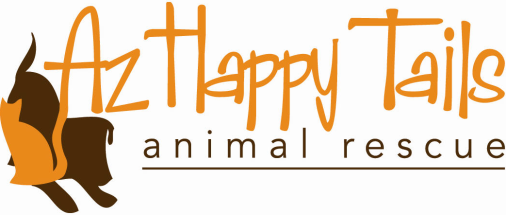 DOG ADOPTION QUESTIONNAIREA HOME VISIT IS REQUIRED PRIOR TO THE ADOPTION OF ANY ANIMAL.PERSONAL INFORMATIONDog(s) of Interest: ______________________________________________________________________Adopter(s) Name(s): ____________________________________________________________________Address: ______________________________________________________________________________City, State, zip code: ____________________________________________________________________Home phone: __________________Cell phone: __________________ Alt. Phone: ________________E-Mail: ____________________________________________   Occupation/Employer and Work hours for each adult in household:______________________________________________________________________________________________________________________________________________________________________________Name and # of current vet: ____________________________________________________________Why are you looking for a new pet at this time?: __________________________________________________________________________________________________________________________________________________________________FAMILY & HOME INFORMATIONPlease provide the name and age of other household members not listed above:How often do other children visit your home?: Daily___ Weekly___ Monthly___ Never___What is the activity level of your home?: Very quiet___ Moderately quiet___ Active___ Very active___Is anyone in your home allergic to animals?_____________________________________________How long have you lived in Arizona?____________ How long at your current residence?____________Residence Type (Home, Apt, Etc.)___________________________________________________________Do you own or rent your home?:____________  Are you planning to move soon?_______________Does your landlord or HOA have any restrictions on pet ownership? Yes: _______	No: ______If yes, what are the restrictions?: _______________________________________________________________Do you have a pet door? _____	If not, do you plan to get one? ___________Is your yard fenced? ________	What type of fence and how tall? _______________________________Do you have a pool? ________	Is your pool fenced? __________Please list any animals you presently have in your home:Have you ever surrendered a pet? If so, please explain: ____________________________________________________________________________________________________________________________________________________________POTENTIAL ADOPTEE INFORMATIONAge Preference for a Dog (check all that apply):0-1yr. ____1-3 yrs. ____3-6 yrs. ____6 yrs. or older ___No Preference ___Gender Preference for a Dog: Male ____	Female ____	No Preference ____Size Preference for a Dog: Under 25 lbs. ____ 25-40 lbs. ____  40 lbs. or more ____ No Preference ____Coat Preference for a Dog: Short ____ Medium ____ Long ____ No Preference ____Specific Breed or Coloring Preference: ______________________________________________________What personality traits do you want your new dog to have (Check all that applies):High Activity ____ Medium Activity ____ Low Activity ____ No Preference ____List the activities you would like your dog to do with you/your family (Check all that applies):Hiking/Camping ____ Jogging/Bicycling ____ Swimming/Boating ___ Traveling/Vacationing ____Relaxing in the evening ____ Playing with Kids ____ Other (list) ___________________________List the characteristics you would like your dog to have (Check all that applies):	Companion____ Obedient____ Service____ Protective ____Performer (agility)____	Playmate for children____ Playmate for other pets ____ Show Dog ____	Other _______________________________________________________________PET INFORMATIONWill your dog be: Indoor_____ Outdoor_____ Both____ If you selected "Both", how much time the dog will spend outside: 25% ___ 50%___ 75%___How many hours per day will your dog be unattended while your family is at work/school?___________Where will the dog stay during the day?____________________________________________________ Where will the dog stay at night? _________________________________________________________Are you familiar with crate training? ______	Will you crate train? __________	Do you plan on taking your dog to obedience classes? ___________When you are out of town, do you plan to (Check all that may apply):	Take your dog with you ____ Leave your dog with family/friends ____ Hire a pet sitter ____	Leave your dog home alone ____ Board your dog ____If you had to move would you:	Take your dog with you____ Find another home for your dog ____ Return your dog____How much are you willing to spend on medical expenses per year for your dog?	Up to $100____ $101 to $300 ____ $301 to $500 ____ $501 to $10000____ No limit ____Will you commit to this pet for it’s lifetime despite changes in your life? _______________________What would cause you to return this pet? (Check all that apply):Allergies____ Moving ____ Job change ____ New Baby ____ Change in Marital Status ____Housetraining Issues____ Aggressiveness ____ Destructive Behavior ____Health Issues (yours) ____ Health Issues (the pet’s) ____ Vet bills ____Not compatible with other pet ____ Kids not taking care of pet ____ Does not play ball/catch ____No reason ____ Other (list): _________________________________________________________Please email completed application to: dogadoptions@happytailsaz.orgNameSpecies/BreedLength of time in homeSpayed or Neutered?Vaccinated? Indoor/Outdoor pet?Where did you get the pet?